Your recent request for information is replicated below, together with our response.The total number of police officers/staff in your force who have been issued a non-molestation order (NMO) from January 2018 to the end of December 2022?The total number of police officers/staff in your force who have been issued a sexual harm prevention order (SHPO) from January 2018 to the end of December 2022.The total number of police officers/staff in your force who have been issued a stalking prevention order from January 2018 to the end of December 2022.Protecting the public is a top priority for Police Scotland. In Scotland Multi Agency Public Protection Arrangements (MAPPA), provides a comprehensive response to a complex issue, using professional assessment and management to properly target resources at those who pose a risk to the public. Police Scotland works in partnership with a number of agencies through MAPPA to ensure that all Registered Sex Offenders are robustly managed within the community. While we can never eliminate risk entirely, we want to reassure communities that all reasonable steps are being taken to protect them.In response to these questions, I must first of all advise you that Non-Molestation Orders (NMO) and Stalking Prevention Orders do not extend to Scotland and there is no equivalent in Scotland to these orders. As such, in terms of Section 17 of the Freedom of Information (Scotland) Act 2002, this represents a notice that the information you seek is not held by Police Scotland.In relation to Sexual Harm Prevention Orders (SHPO), I can confirm that there are no police officers or staff in Police Scotland who have been issued a SHPO from January 2018 to the 31st December 2022. If you require any further assistance please contact us quoting the reference above.You can request a review of this response within the next 40 working days by email or by letter (Information Management - FOI, Police Scotland, Clyde Gateway, 2 French Street, Dalmarnock, G40 4EH).  Requests must include the reason for your dissatisfaction.If you remain dissatisfied following our review response, you can appeal to the Office of the Scottish Information Commissioner (OSIC) within 6 months - online, by email or by letter (OSIC, Kinburn Castle, Doubledykes Road, St Andrews, KY16 9DS).Following an OSIC appeal, you can appeal to the Court of Session on a point of law only. This response will be added to our Disclosure Log in seven days' time.Every effort has been taken to ensure our response is as accessible as possible. If you require this response to be provided in an alternative format, please let us know.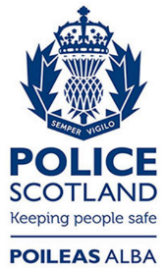 Freedom of Information ResponseOur reference:  FOI 23-0345Responded to:  16th February 2023